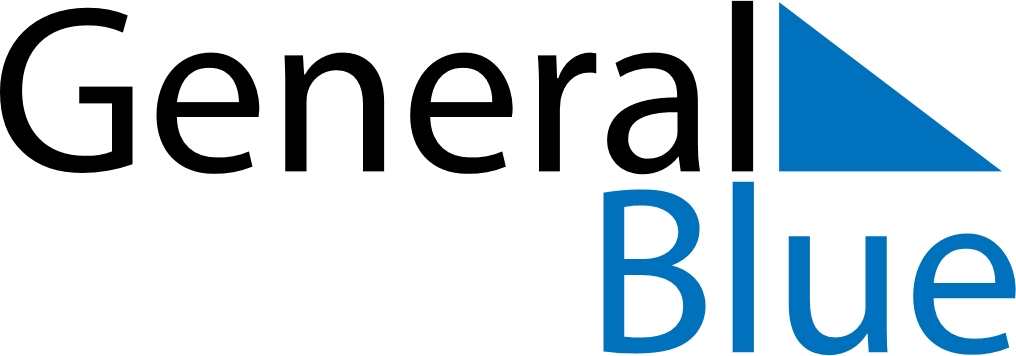 October 2028October 2028October 2028October 2028SloveniaSloveniaSloveniaMondayTuesdayWednesdayThursdayFridaySaturdaySaturdaySunday12345677891011121314141516171819202121222324252627282829Sovereignty Day3031Reformation Day